新 书 推 荐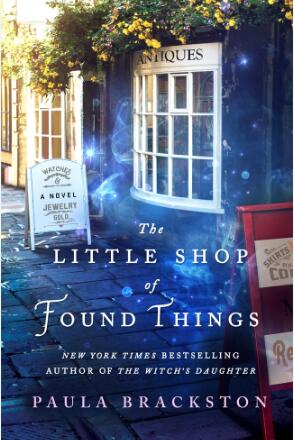 中文书名：《古董小店》英文书名：THE LITTLE SHOP OF FOUND THINGS作    者：Paula Brackston出 版 社：St. Martin代理公司：ANA/ Cindy Zhang页    数：320页出版时间：2018年10月代理地区：中国大陆、台湾审读资料：电子稿类    型：小说内容简介：    这是一个以与古董有着千丝万缕的联系的年轻女子的新系列，她进行的神奇冒险，让人想起《古战场传奇》（Outlander）。    《纽约时报》畅销书《女巫的女儿》（The Witch’s Daughter）的作者保拉·布拉克斯顿（Paula Brackston）又为读者带来一部混合了魔法和浪漫元素的新系列，这部小说保证会使她的书迷大为着迷。    赞斯（Xanthe）和她的母亲弗洛拉（Flora）离开伦敦，重新开始，他们接手了历史名城马尔伯勒的一家古董店。赞斯一直与她发现的一些古董有着奇妙的紧密联系，每当她触摸它们的时候，她都能感觉到它们过去的历史，以及它们所承载的故事。因此，当她接触到一件漂亮的银腰带（一种系在腰部的腰带或钱包）时，她渴望了解更多。    就在她检查腰带的时候，她瞬间被带回到了17世纪。当她再次回到现在的时候，她遇见了一个鬼魂，这个鬼魂揭示了自己与这件古董的联系：她的女儿爱丽丝（Alice）被指控偷了这件银腰带，如果赞斯不去纠正这个不公正的审判，一个无辜的女孩就会死去。如果赞斯拒绝帮忙，这个鬼魂就会威胁弗洛拉的生命。    就在赞斯在1605年动荡的时代里，想方设法营救爱丽丝的时候，她遇见了建筑师塞缪尔·阿普比（Samuel Appleby）。他或许是唯一能够助她成功的人，但是他也可能是她不能离开这里的原因。    这部小说包含了丰富的历史细节，强大的母女亲情，以及跨越世纪的恋情，《古董小店》（The Little Shop of Found Things）将成为一个新系列的强劲开篇。作者简介：    保拉·布拉克斯顿（Paula Brackston）是《纽约时报》（New York Times）畅销书作家，著有《女巫的女儿》（The Witch’s Daughter）、《冬季女巫》（The Winter Witch）、《午夜女巫》（The Midnight Witch）、《银色女巫》（The Silver Witch）和《女巫归来》（The Return of the Witch）。她拥有英国兰开斯特大学（Lancaster University）创意写作硕士学位。她现在和家人一起生活在威尔士。谢谢您的阅读！请将回馈信息发至：张滢（Cindy Zhang）安德鲁﹒纳伯格联合国际有限公司北京代表处北京市海淀区中关村大街甲59号中国人民大学文化大厦1705室, 邮编：100872电话：010-82504506传真：010-82504200Email: Cindy@nurnberg.com.cn网址：www.nurnberg.com.cn微博：http://weibo.com/nurnberg豆瓣小站：http://site.douban.com/110577/微信订阅号：ANABJ2002